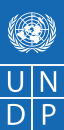 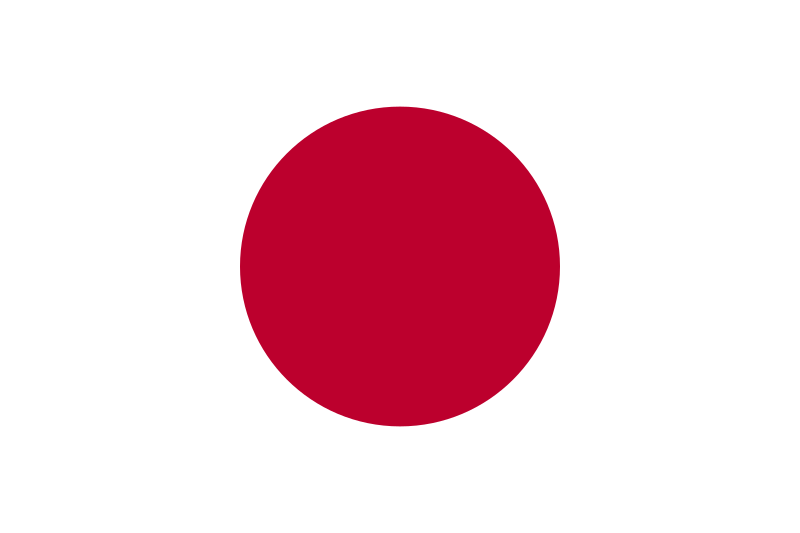 В рамках совместного проекта Торгово-промышленной палаты Республики Узбекистан и проекта Программы Развития ООН «Повышение устойчивости и адаптация фермеров Ферганской долины к рискам изменениям климата», при финансовой поддержке правительства Японии для оказания технического содействия (на основе грантовых средств) сельскохозяйственным кооперативам и агрокластерамОБЪЯВЛЯЕТСЯ ОТБОР БИЗНЕС-ПРОЕКТОВОсновная цельОсновная цель данного отбора и выделения грантов является оказание содействия сельскохозяйственным кооперативам и агрокластерам в смягчении негативных последствий пандемии COVID-19 посредством .Бизнес-проекты, представленные в конкурсе, должны быть направлены на эти цели, т.е. на смягчение негативных последствий “COVID-19”, благодаря чему возможно дальнейшее развитие деятельности, преодоление финансовых трудностей, создание по меньшей мере 30 новых рабочих мест в виде кооперации, увеличение объема производства за счет внедрения нового оборудования (выращивание и переработка продукции) и т.д. Хозяйства, которые могут участвовать в отбореК моменту подачи заявки, для участия на конкурсе, претенденты должны являться официально зарегистрированными сельскохозяйственными кооперативами или агрокластерами, объединённые в рамках сотрудничества.Географический фокус конкурса и оказываемое техническое содействие будет направлен на Ферганскую долину Республики Узбекистан и соответственно, участники должны быть расположены (зарегистрированы) в регионах Ферганской долины (Наманганская, Ферганская и Андижанская области).в сельских местностях регионов Ферганской долины.Направление бизнес-проектовБизнес-проекты, представленные для участия в конкурсе, могут включать одно или несколько из нижеследующих сфер, которые являются основными направлениями сельскохозяйственной деятельности:- выращивание, хранение и переработка фруктов и овощей;- животноводство и переработка продуктов животноводства;- птицеводство и переработка продуктов из птицы;- рыболовство и переработка рыбной продукции;- пчеловодство и переработка продуктов пчеловодства;- производство материалов, изделий, сырья и упаковочных материалов для вышеуказанных видов деятельности;- оказание услуг в процессе выращивания, сбора, хранения и экспорта продукции в вышеперечисленных направлениях деятельности.Финансирование бизнес-проектовСумма оказываемого технического содействия (выделяемого гранта) для каждого отобранного бизнес-проекта  составляет 40 000 (сорок тысяч) долларов США. Техническое содействие (выделяемый грант) ПРООН будет заключаться в приобретении производственного оборудования и техники для запланированной деятельности в рамках бизнес-проекта. Грантовые средства не будут выделяться в виде денежных средств, для формирование оборотного капитала, для строительных работ, для покупки строительных материалов, закупа сырья и материалов.Реализация предлагаемых бизнес-проектов основана на софинансировании. То есть, инициаторы бизнес-проектов также участвуют в финансировании предложенных ими проектов. Доля инициатора бизнес-проекта при финансировании должна составлять не менее 51% (пятьдесят один процент) от общей суммы бизнес-проекта.Порядок и сроки проведения отбораИзъявившие желание, для участия в конкурсе, должны разработать свои собственные проекты согласно нижепредставленной форме бизнес-плана «Структура и содержание бизнес-проекта» (форма прилагается). Готовые бизнес-планы можно будет представить непосредственно сотрудникам проекта ПРООН «Повышение устойчивости и адаптация фермеров Ферганской долины к изменениям климата» в Наманганский офис или же, в виду действующих карантинных мер, все бизнес-планы, заверенные подписью и печатью, могут быть отсканированы и предоставлены через интернет (посредством электронной почты или приложения Телеграм).Бизнес-проекты считаются официально принятыми для рассмотрения, если они отвечают всем вышеперечисленным требованиям.Обращаться по адресу: г. Наманган, улица Усмон Насыра, дом-7, 2-этаж здания Торгово- промышленной палаты Наманганской области. Телефон для обращения: +998 93 501-51-66; электронная почта: bakhtiyorjon.toshtemirov@undp.org; номер для контактов через приложение Телеграм: +998 90 302-57-40 (Тоштемиров Бахтиёр – менеджер компонента).После официального приема бизнес-проектов на отбор, для получения дополнительной информации и документации, представители проекта ПРООН «Повышение устойчивости и адаптация фермеров Ферганской долины к изменениям климата»,  связаться с инициаторами проектовБизнес-планы, разработанные и представленные инициаторами бизнес-проектов, будут рассмотрены специально организованной региональной «Конкурсной комиссией» и оценены согласно разработанным «Критериям оценки бизнес-проектов». Бизнес-проекты, признанные лучшими и получившие наивысшие оценки, будут рекомендованы Комиссией для дальнейшего финансирования. О результатах отбора будут официально оповещены только инициаторы победивших проектов.Для участия в отборе бизнес-проекты будут приниматься в течение 1 месяца (30 дней) со дня официального опубликования данного объявления на сайте Торгово-промышленной палаты Узбекистана.ПриложениеСтруктура и содержание бизнес-проекта (бизнес план)представляемого для участия в конкурсном отборе бизнес-проектов в рамках осуществления технической поддержки сельскохозяйственным кооперативам и агрокластерам Проектом ПРООН в Республике Узбекистан при финансовой поддержке Японского Правительства1) Информация о заявителе проекта	- Название и адрес кооператива / агрокластера.	- Имя и адрес руководителя кооператива / агрокластера.	- Контактные данные заявителя (телефон, электронная почта).	- Список руководящего состава (ФИО и должность) кооператива / агрокластера на настоящий момент.- Список участников кооператива / агрокластера, включая телефонные номера.- Список работников (ФИО и должность / обязанность каждого работника) кооператива / агрокластера на настоящий момент.- Количество лиц с ограниченными возможностями и представителей малообеспеченных семей в составе участников кооператива / агрокластера.- Общая информация о деятельности кооператива / агрокластера с момента создания до сегодняшнего дня, включая достигнутые результаты.- Какие трудности повлекли за собой пандемия «COVID-19» в деятельности кооператива / агрокластера.2) Описание предлагаемого бизнес-проекта		- Название бизнес-проекта.- Полное описание предлагаемого бизнес-проекта (включая, что планируется производить, в каком объеме, где и кому будет продаваться, какая потребность на рынке, какие конкуренты, обеспечение сырьём и материалами и т.п.).- Описание всего технологического процесса производства продукции (оказания услуги).- Полный список производимой продукции и установление продажных цен на эти продукции.- На какие конкретные меры по предотвращению негативных последствий пандемии «COVID-19» направлен запланированный бизнес-проект.	- Место расположения и осуществления бизнес-проекта.3) Финансирование предлагаемого бизнес-проекта	- Общий бюджет осуществление предлагаемого бизнес-проекта. Весь список затрат необходимых для осуществления предлагаемого бизнес-проекта. Цели предполагаемых затрат.	- Запрашиваемая сумма гранта, на какие конкретные цели будут использованы эти средства. Список запрашиваемого оборудования и механизмов, включая их стоимость и технические характеристики. Откуда и от кого (фирмы, компании и т.д.) могут быть приобретены эти оборудования и механизмы (местонахождения оборудований и механизмов предполагаемые закупить).	- Сумма финансирования со стороны заявителя, на какие цели будут использованы средства заявителя. Полный детальный список расходов и их источников.4) Создаваемые новые рабочие места	- Общее количество создаваемых новых рабочих мест, в рамках осуществления предлагаемого бизнес-проекта. - Новое штатное расписание, действующее в рамках осуществления предлагаемого бизнес-проекта. Обязанности всех новых работников нанимаемых в рамках бизнес-проекта.	- Количество создаваемых новых рабочих мест для женщин. На какие именно работы будут наниматься новые работники-женщины.	- Количество создаваемых новых рабочих мест, для людей с ограниченными возможностями и малообеспеченных семей.5) Наличие опыта, знания и навыков у заявителя (его участников) в сфере предлагаемого бизнес-проекта	- Какой опыт имеется у заявителя (участников кооператива / агрокластера и членов команды) в сфере предлагаемого бизнес-проекта;	- Наличие дополнительных знаний и навыков в сфере предлагаемого бизнес-проекта.6) Сырье и материалы для осуществления бизнес-проекта	- Список сырья и материалов, необходимых для осуществления предлагаемого бизнес-проекта.	- Откуда и от кого будут приобретены сырьё и материалы. Доступность сырья и материалов в пределах Республики Узбекистан.7) Ожидаемые экономические результаты осуществления бизнес-проекта на ближайшие 3 года	-Детальный план производства на ближайшие 3 года. Ожидаемые объемы производимой продукции (оказываемой услуги) в разрезе промежутков времени (в месяц, в год).	- Ожидаемый валовой доход от реализации бизнес-проекта (от продажи производимой продукции или услуги) по месяцам и годам (на ближайшие 3 года).	- Детальный расчёт всех расходов производства (сырьё и материалы, коммунальные расходы, заработная плата, транспортные расходы, амортизация, налоги и платежи, расходы реализации и т.д.) на ближайшие 3 года.	- Ожидаемая чистая прибыль от реализации бизнес-проекта на ближайшие 3 года. Рентабельность производства.8) Сроки реализации проекта	- Полный поэтапный план всех работ по организации предлагаемого бизнес-проекта. Какие работы надо осуществить для реализации бизнес-проекта.- Какой срок потребуется для организации бизнес-проекта и начала выпуска первой продукции. Описание процесса налаживания производства в разрезе времени (дни, месяцы и т.д.).- Какой срок потребуется для достижения полной производственной мощности. Поэтапный план наращивания производства в разрезе времени.9) Приложения- Информация о компаниях, которые могут поставить (продать) оборудования и механизмы, закупаемые в рамках предлагаемого бизнес-проекта.